lMADONAS NOVADA PAŠVALDĪBA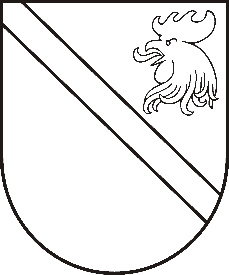 Reģ. Nr. 90000054572Saieta laukums 1, Madona, Madonas novads, LV-4801 t. 64860090, e-pasts: pasts@madona.lv ___________________________________________________________________________MADONAS NOVADA PAŠVALDĪBAS DOMESLĒMUMSMadonā2021.gada 29.aprīlī							            		 Nr.168									    (protokols Nr.10, 5.p.)Par nekustamā īpašuma Saules iela 13A-601, Madona, Madonas novads, nodošanu atsavināšanaiMadonas novada pašvaldībā ir saņemts SIA “A.Labuces zobārstniecības kabinets” valdes priekšsēdētājas 17.03.2021. iesniegums (reģistrēts Madonas novada pašvaldībā ar reģ.Nr.MNP/2.1.3.1/21/263) ar lūgumu atsavināt uzņēmumam SIA “A.Labuces zobārstniecības kabinets” telpas, kuras šobrīd tiek nomātas no pašvaldības un arī pārējās telpas, kas pieder Madonas pilsētas pašvaldībai Saules ielā 13A-601.Nekustamais īpašums Saules iela 13A, Madona, Madonas novads, kadastra numurs 7001 501 0068, reģistrēts Madonas pilsētas zemesgrāmatas nodalījumā Nr.891.Nekustamais īpašums sastāv no: četrstāvu ēkas ar kopējo platību 1290.0 kvm. ar 12 dzīvokļu īpašumiem , dzīvokļu īpašumu kopējā platība 723.6 kvm. , un viena nedzīvojamo telpu īpašuma ar kopējo platību 249.4 kvm. Ēka saistīta ar zemes gabalu Madonas pilsētā, Saules ielā 13, kadastra numurs 7001- 001- 0016 (Madonas pilsētas zemesgrāmatas nodalījuma Nr.24), un ar zemes gabalu Madonas pilsētā , Saules ielā 11 (Madonas pilsētas zemesgrāmatas nodalījuma Nr.100000155683).Interesējošās telpas ir neapdzīvojamo telpu grupa Saules iela 13A-601, Madonā, Madonas novadā, kadastra apzīmējums 70010010016003013 ar kopējo platību 249,4 m2.Madonas novada pašvaldība īpašumā Saules iela 13A, Madonā ir iznomājusi sekojošas nedzīvojamās telpas:Saskaņā ar likuma “Par pašvaldībām” 14.panta pirmās daļas 2.punktu Pildot savas funkcijas, pašvaldībām likumā noteiktajā kārtībā ir tiesības: iegūt un atsavināt kustamo un nekustamo mantu, privatizēt pašvaldību īpašuma objektus, slēgt darījumus, kā arī veikt citas privāttiesiska rakstura darbības, 21.panta pirmās daļas 17.punktu Dome var izskatīt jebkuru jautājumu, kas ir attiecīgās pašvaldības pārziņā, turklāt tikai dome var: lemt par pašvaldības nekustamā īpašuma atsavināšanu, ieķīlāšanu vai privatizēšanu, kā arī par nekustamās mantas iegūšanu pašvaldības īpašumā.Saskaņā ar Publiskas personas mantas atsavināšanas likuma 3.panta otro daļu “Publiskas personas mantas atsavināšanas pamatveids ir mantas pārdošana izsolē”, 4.panta pirmo daļu [..] Atvasinātas publiskas personas mantas atsavināšanu var ierosināt, ja tā nav nepieciešama attiecīgai atvasinātai publiskai personai vai tās iestādēm to funkciju nodrošināšanai, 5.panta pirmo daļu Atļauju atsavināt atvasinātu publisku personu nekustamo īpašumu dod attiecīgās atvasinātās publiskās personas lēmējinstitūcija, Saskaņā ar „Publiskas personas mantas atsavināšanas likuma” 47.pantu „publiskas personas mantas atsavināšanā iegūtos līdzekļus pēc atsavināšanas izdevumu segšanas ieskaita attiecīgas publiskās personas budžetā. Atsavināšanas izdevumu apmēru nosaka MK noteikumu paredzētajā kārtībā”.Pamatojoties uz Publiskas personas mantas atsavināšanas likuma 47.pantu,  pamatojoties uz likuma “Par pašvaldībām” 14.panta pirmās daļas 2.punktu, 21.panta pirmās daļas 17.punktu, Publiskas personas mantas atsavināšanas likuma 4.panta pirmo daļu, 4.panta ceturtās daļas 3.p., 5.panta pirmo daļu un 37.panta pirmās daļas 4.punktu,  ņemot vērā 14.04.2021. Uzņēmējdarbības, teritoriālo un vides jautājumu komitejas atzinumu, atklāti balsojot:  PAR –  14 (Agris Lungevičs, Aleksandrs Šrubs, Andris Dombrovskis, Andris Sakne, Artūrs Čačka, Artūrs Grandāns, Gatis Teilis, Gunārs Ikaunieks, Inese Strode, Ivars Miķelsons, Kaspars Udrass, Valda Kļaviņa, Valentīns Rakstiņš, Zigfrīds Gora), PRET – NAV, ATTURAS – NAV, Madonas novada pašvaldības dome NOLEMJ:Nostiprināt neapdzīvojamās telpu grupas Saules ielā 13A-601, Madonā, Madonas novadā, kadastra apzīmējums 70010010016003013 ar kopējo platību 249,4 m2 īpašuma tiesības Zemesgrāmatā uz Madonas novada pašvaldības vārda kā uz atsevišķu īpašumu.Pēc nekustamā īpašuma nostiprināšanas Zemesgrāmatā uz Madonas novada pašvaldības vārda, organizēt īpašuma novērtēšanu un atsavināšanu rīkojot izsoli.     Domes priekšsēdētājs						    A.Lungevičs Čačka 28080793Telpu platība m2  NomnieksTermiņš42,6IK “D.Prodniece”2021.gada 31.decembris155SIA “A.Labuces zobārstniecības kabinets”2021.gada 30.aprīlis18,8SIA”Lībers Auto”2021.gada 31.decembris